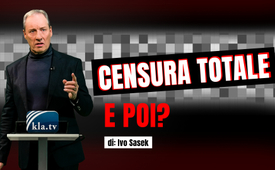 CENSURA TOTALE... e poi? (di Ivo Sasek)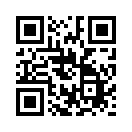 Chiunque creda che la censura totale di Internet abbia già abolito la nostra libertà di parola e di opinione si sbaglia. Il fondatore di Kla.TV Ivo Sasek spiega qui in 12 minuti che la censura di Internet è solo il primo passo per i persecutori della verità. Ma Sasek mostra anche delle vie d'uscita innovative da questa stretta mondiale.Chiunque pensi che la totale limitazione della nostra libertà di parola e di opinione su Internet, prevista a partire dal 2024, segni anche la fine dell'agonizzante processo di restrizione, si sbaglia: non ha ancora capito cosa fa muovere i nostri cani da guardia delle opinioni. La censura totale in Internet è solo il primo atto della limitazione digitale, come suggerisce il nome Digital Services Act. 
L'avevo previsto già nel 2009, quando è stato fondato il nostro giornale di 1 foglio, V&CV. All'epoca si scatenò una tempesta di indignazione. La censura non sarebbe mai stata possibile nei nostri media liberi e così sociali, dicevano tutti all'epoca, e io fui etichettato come un profano sprovveduto. Le mie previsioni sono state confermate, quindi vorrei sottolineare ancora una volta ciò che diciamo dal 2008 con il nostro archivio AZK e dal 2012 con il nostro archivio Kla.TV. Ora è una questione di essere o non essere, cari. Ascoltate!
Purtroppo il nostro mondo è da secoli nella morsa di una bestiale società segreta.

E massacrerà ancora una volta intere nazioni se non ci uniamo ora per chiedere la sua testa. E chiunque sostenga il contrario mente. Chiunque complichi questo semplice schema a maglia del nostro principale problema mondiale inganna, confonde e quindi paralizza ogni necessaria resistenza unitaria, sulla quale ora vi dirò qualcosa di importante!

Il fatto è che questa élite segreta di potere sta facendo tutto ciò che è in suo potere per impedire al mondo di scoprire l'incredibile misura in cui è stato e continua a essere ingannato, truffato e derubato. Poiché tutti i media e le principali piattaforme di censura sono di proprietà di questa setta segreta, essi separano strategicamente il popolo dai liberi informatori. Hanno deliberatamente spinto questi ultimi in bolle internet sempre più isolate. Possiamo superarli solo insieme. Tuttavia, hanno già puntato il coltello DSA al petto dei loro stessi vassalli. La Commissione europea, ad esempio, ha immediatamente vietato TikTok su tutti i telefoni cellulari aziendali. Lo stesso negli Stati Uniti, ecc. 
Ma questo era solo l'inizio. Capite? Ora tutte le piattaforme devono essere sistematicamente ripulite da tutto ciò che mette in pericolo questa setta di dominio mondiale. Capite? Quindi facciamo urgentemente rete fisicamente, non solo digitalmente!

Ma ora veniamo alla domanda centrale: cosa viene dopo la censura totale su Internet? Risposta: quello che questo clan di dominatori del mondo ha già messo in atto in ogni fase precedente della sua infiltrazione internazionale: la censura totale a ogni livello di libera informazione! La costrizione a narrazioni obbligatorie, come nel caso del Covid - ma questa volta sotto la minaccia di espropriazione o addirittura della pena di morte per la minima deviazione! E chiunque mi dichiari di nuovo un esperto idiota testimonierà quanto avessi ragione! Vi prego di entrare a far parte della rete mondiale del V&CV. Ci espandiamo in modo esponenzialmente più veloce e più sicuro che su Internet. E ora la cosa più importante:

Se noi, liberi delucidatori, ci colleghiamo fisicamente per tempo, cioè ci affidiamo l'un l'altro i nostri indirizzi postali, allora il nostro potere sinergico di conquista sarà ancora più potente, anche se i blackout programmati o altro paralizzeranno completamente Internet. Allora scenderemo in piazza ancora più numerosi, come abbiamo fatto con il Covid o come abbiamo fatto di recente a Karlsruhe, quando migliaia di manifestanti si sono uniti all'avvocato Ludwig per presentare circa 600 denunce penali contro i criminali del Covid. Uniamo le forze con Ralf Ludwig e andiamo fino alla Corte internazionale di giustizia se il nemico pubblico numero uno, la piovra in veste statale, dovesse ancora una volta mostrarsi. 
L'obiettivo principale di tutta la delucidazione comune deve essere quello di far capire alla gente i nessi di pianificazione: non solo le guerre mondiali, le guerre della primavera araba e le varie epidemie sono state pianificate in anticipo, ma anche ogni singola crisi finanziaria, ogni collasso morale, ogni nuova catastrofe ambientale, ecc. Ed è provato che dietro a tutto ci sono sempre le stesse poche migliaia di teste della setta, che realizzano meticolosamente la loro agenda e creano il caos. Il loro obiettivo è stabilire un nuovo ordine mondiale dal caos che si sono auto-indotti! Kla.TV non solo ha portato alla luce e pubblicato i loro antichi piani, ma anche quelli degli ultimi decenni - avete potuto leggerli con i vostri occhi e vedere come tutti gli eventi crudeli abbiano poi coinciso esattamente con questi piani. Quanto velocemente finirebbero tutte le infestazioni mondiali se solo la gente riuscisse finalmente a riconoscere questo semplice nesso! In definitiva, sono alcune dozzine di multimiliardari o bilionari ai vertici della società segreta e alcune migliaia di altre teste danarose al secondo livello più alto della loro piramide di potere a guidare questa cospirazione globale. Questo è un dato di fatto.

Quindi, se un sistema giudiziario legale, libero da tutti i dettami economici e politici, e quindi finalmente un sistema giudiziario funzionante, arrestasse queste persone, le espropriasse e le mettesse dietro le sbarre, tutte le infestazioni e le carenze globali sarebbero pressoché eliminate. 
E sono ovviamente consapevole che queste élite segrete esercitano il potere anche su interi eserciti. Per questo motivo stiamo costantemente svegliando le nazioni addormentate e le chiamiamo a raccolta: Smettete di combattere le loro guerre! Rifiutate ogni guerra per principio, perché non fate altro che sacrificare le vostre vite a questi guerrafondai della società segreta - non importa in quale Paese del mondo! Ma tutto sarebbe ancora più rilassato se una magistratura liberata arrestasse ed espropriasse anche il loro paio di decine di migliaia di vassalli per decreto popolare! In pratica, l'ondata di arresti dovrà probabilmente comunque iniziare dai livelli più bassi, da questi burattini, perché sono direttamente visibili a tutte le leve del potere. Questo sarebbe possibile con alcune task force delle nostre forze dell'ordine. Anche questo, senza alcuna guerra! E il popolo lo deciderebbe immediatamente, credeteci, se solo noi liberi delucidatori riuscissimo finalmente a rompere i blocchi dei proprietari altamente criminali del mainstream e di internet!

Potrei dire molto altro, ma per concludere vorrei ricordarvi alcuni sviluppi inaccettabili che attualmente sono fin troppo tipici di molti altri sviluppi. E vedete, solo in formazione sinergica siamo in grado di porre fine a tutto questo: Noi popoli siamo rimasti troppo a lungo in silenzio quando, ad esempio, l'OMS, Big Pharma e le nostre assicurazioni sanitarie si sono autonomizzate. Questi sistemi si sono trasformati da tempo in gravi organizzazioni criminali che non hanno la minima idea di come curare le cause, o almeno non vogliono saperlo, perché è dimostrato che ci fanno ammalare deliberatamente, anzi ci fanno ammalare sempre di più di proposito, e sperperano sempre di più i soldi dei nostri contributi obbligatori per le operazioni più abominevoli e simili - ma noi li lasciamo impuniti e li finanziamo addirittura.

Riconoscete che la giustizia è stata minata in tutto il mondo. Non si persegue più il piromane, ma colui che denuncia l'incendio, come ho già spiegato in dettaglio nel mio discorso alla 19esima conferenza AZK - e noi continuiamo a finanziarlo senza obiezioni. Vi prego di ascoltare, se possibile, il mio discorso "Il nemico pubblico numero 1 - la piovra in veste statale": è forse il più importante dei circa 2.000 discorsi che ho già tenuto. Ci ho investito molto.
Inoltre, i nostri mezzi di comunicazione di massa sono intrecciati con tutti i gravi criminali di cui sopra e anche con i capi del complesso militare-industriale, ma anche con i criminali che fanno soldi, con i Frankenstein della scienza e con tutti i tipi di politici corrotti - ma noi li lasciamo semplicemente impuniti finora e, per di più, li finanziamo con centinaia di miliardi di euro delle nostre tasse - e questo ogni anno. 
Chiedo: non siamo forse complici di tutto questo? Sì, solo in Germania pagate qualche miliardo all'anno solo per gli spillatori pensionati di questi media mainstream con il vostro canone TV obbligatorio! A causa dei vostri spreconi politici, ogni anno perdete il 30-40% dell'intero bilancio federale solo per gli interessi di questi speculatori. Ma il popolo rimane in silenzio perché non si rende conto di tutto questo. Ecco perché Big Pharma è riuscita ancora una volta a vendere cinque miliardi e mezzo di nuove dosi di vaccino all'UE, nonostante tutte le accuse di genocidio scientificamente provate - uno spreco di 100 miliardi di euro di denaro dei contribuenti! E questo nonostante sia stato dimostrato senza ombra di dubbio che i vaccini mRNA danneggino e uccidano sempre le persone, sia a breve che a lungo termine! Non dimenticate mai che questi crimini contro l'umanità non cadono mai in prescrizione! E potrei continuare così per ore.

Ma vorrei concludere con un'altra richiesta: cerchiamo di trovare fiducia l'uno nell'altro e collegarci anche fisicamente, scambiandoci per tempo i nostri indirizzi postali e numeri di telefono. Penso che il Passamano-Espresso V&CV (Voci e Contro Voci) si presterebbe al meglio per questa connessione mondiale. Essendo cresciuta dal 2009, decine di migliaia di persone già formano e gestiscono insieme questa rete fisica. Vi invito a studiare la mia conferenza V&CV al riguardo, in modo da capire esattamente di cosa si tratta. 
Io dico: questo mondo in difficoltà ha bisogno di voi, ha bisogno di tutti noi. Noi siamo il nuovo mondo - il nuovo mondo senza soldi. Prova: se scaricate l'intero archivio di Kla.TV e AZK sul vostro computer, non solo avrete un salvataggio della storiografia corretta, ma avrete anche acquisito gratuitamente un archivio storico di video, il cui valore di lavoro supererà probabilmente il miliardo di euro. Vi prego di crederci. Diffondete la notizia e promuovete questo archivio storico unico nel suo genere ovunque possiate. Perché migliaia di noi hanno lavorato duramente per anni su base volontaria, spesso come intere famiglie o gruppi familiari. Perché il nuovo mondo inizia a casa propria. Io sono Ivo Sasek, e sto davanti a Dio da 47 anni.di is.Fonti:UE: TikTok vietato su tutti i telefoni cellulari aziendali
https://www.tagesschau.de/ausland/eu-kommission-tiktok-101.html
https://www.tiktok.com/@polit.pilot/video/7244160145414950170Anche questo potrebbe interessarti:#IvoSasek - Video di Ivo Sasek - www.kla.tv/ivo-sasek-it

#Censura - www.kla.tv/Censura-it

#Media - www.kla.tv/Media-it

#Piovra - www.kla.tv/Piovra_ITAKla.TV – Le altre notizie ... libere – indipendenti – senza censura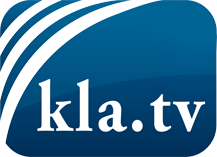 ciò che i media non dovrebbero tacerecose poco sentite, dal popolo, per il popoloinformazioni immancabili in oltre 70 lingue www.kla.tv/itResta sintonizzato!Abbonamento gratuito alla circolare con le ultime notizie: www.kla.tv/abo-itInformazioni per la sicurezza:Purtroppo le voci dissenzienti vengono censurate e soppresse sempre di più. Finché non riportiamo in linea con gli interessi e le ideologie della stampa del sistema, dobbiamo aspettarci che in ogni momento si cerchino pretesti per bloccare o danneggiare Kla.TV.Quindi collegati oggi stesso nella nostra rete indipendente da internet!
Clicca qui: www.kla.tv/vernetzung&lang=itLicenza:    Licenza Creative Commons con attribuzione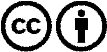 È benvenuta la distribuzione e la rielaborazione con attribuzione! Tuttavia, il materiale non può essere presentato fuori dal suo contesto. È vietato l'utilizzo senza autorizzazione per le istituzioni finanziate con denaro pubblico (Canone Televisivo in Italia, Serafe, GEZ, ecc.). Le violazioni possono essere perseguite penalmente.